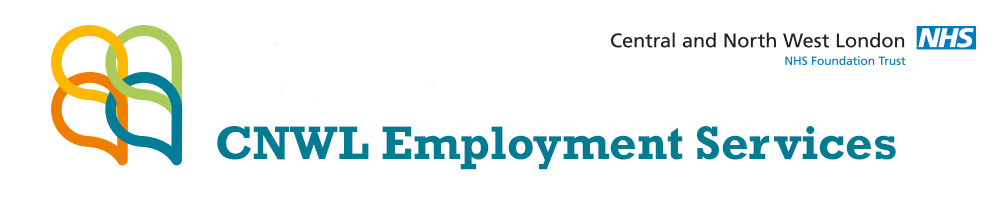  In Work Support PlanPrincipals we follow:Co-produced with the individual with input from the clinical team and employer/personal networks as appropriateAn emphasis on working with all parties to support the individual to develop a range of self-management strategies, enabling them to start and sustain employmentWill change over time, as and when circumstances changeIs a live document, reviewed and updated over time			There are 4 key areas for the In Work Support Plan to consider, each may require input from the client, ES, clinical team, employer and personal networks, and will change over time. In work Action PointsConsent form 3I give my consent for my Employment Specialist to liaise with my employer for the purpose of in work support YES/ NOState name of contact if applicable ………………………………………………………………Employment Advance Statement I agree for my Employment Specialist to contact my employer in the event that I become unwell, if I do not have capacity to contact them myself? YES/ NOIf yes, what would you like your Employment Specialist to say to your employer?…………………………………………………………………………………………………………………………………………………………………………………………………………………………………………………………………………………………………………………………………………………………………………………………………………………………………………………..If no, then who would you like to contact your employer on your behalf? (i.e. family member)……………………………………………………………………………………………………….I agree for my Employment Specialist to maintain communication with the person nominated above?YES/NOClient Signature: ………………………………………………….	Date: ES Signature: ……………………………………………………..	Date:Client Name:	      Company Name: 	Address: Address: Tel/ Mob: 	Tel/Mob: Email:Email:Emergency Contact details:Manager/Supervisor:Start Date:Start Date:Working week pattern (if applicable) (Please state if these are planned to change throughout)Times: Monday  Tuesday  Wednesday Thursday Friday  Saturday Sunday Has surviving and Thriving Booklet been discussed? Yes              No Has surviving and Thriving Booklet been discussed? Yes              No Preparing for the return to work datePrompts to consider: Benefits, childcare, travel to work, budgeting, housing issues, negotiating any reasonable adjustments, clothes for work, managing personal information in relation to discussions with the employer/line manager/colleagues, negotiating reasonable adjustments, managing first day anxieties.2. MDT / ES Support – before the return to work and afterwardsPrompts to consider: Medication reviews, symptom management strategies, managing anxieties about going back to work, managing any sleep issues, depot clinics/ other medication, legal restrictions, managing risk and safety issues and any physical health issues.Managing self at workPrompts to consider: Managing health at work (physical and mental), cognitive/memory, mood and energy management, sleep, relaxation and work/life balance, managing the social demands of the workplace, dealing with conflict, taking instructions, dealing with change, time management, organizational skill, managing social demands of being at work, Surviving and Thriving Plan, working from home, use of wellbeing resources,  eg apps, Employer support – both in helping the individual, but also support required by the employer Prompts to consider: Training, induction, buddy system, reasonable adjustments, induction, workload management, line management support, formal reviews and informal support.What support does the employer need eg regular reviews with ES, joint meetings with clients etc.Objective Strategies/ Responsibility for each objective Date Set & AchievedDo you wish this information to be shared with the employer?